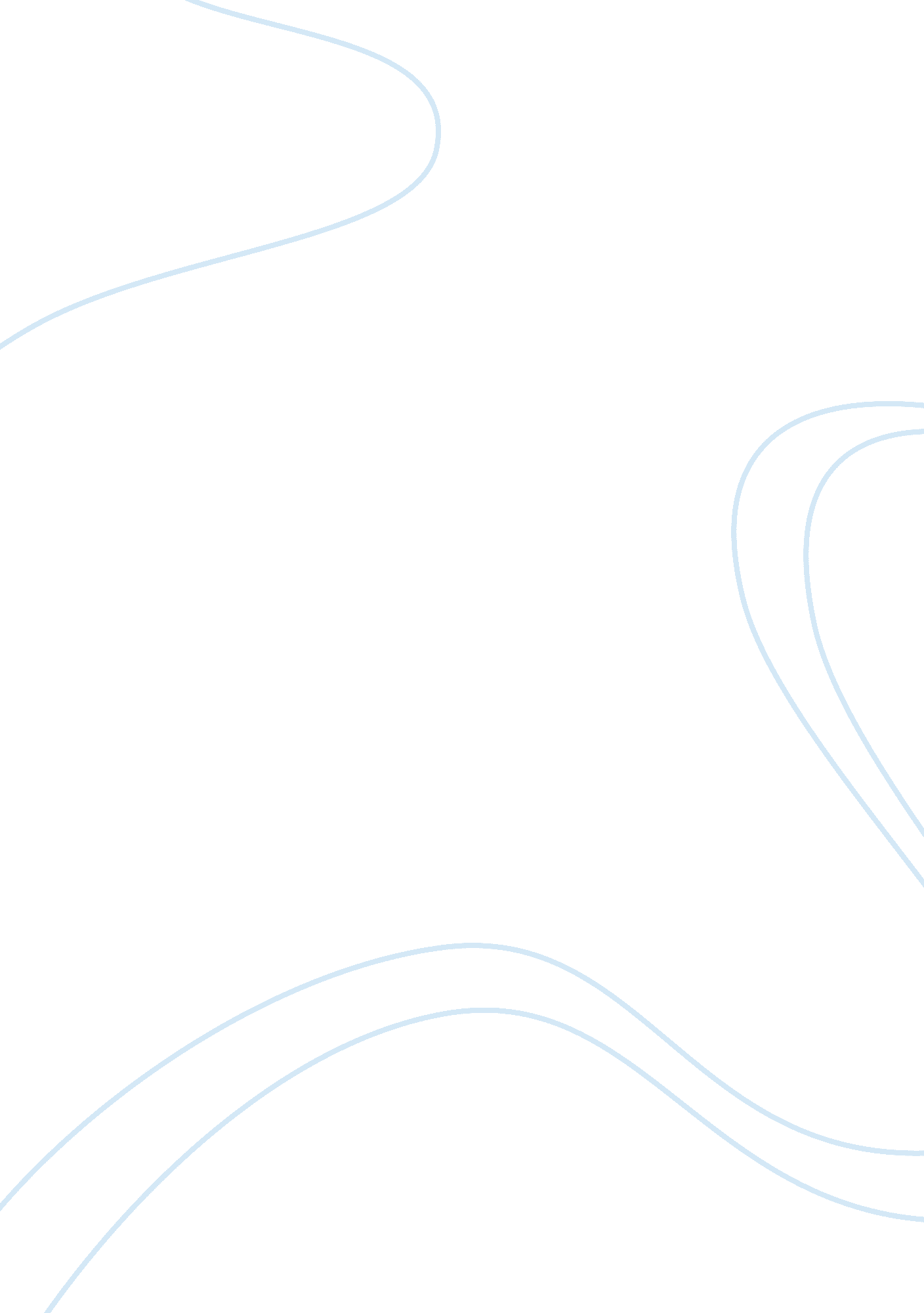 Friends and familyLife, Friendship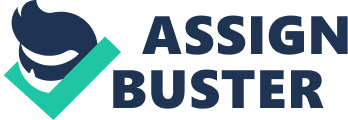 Friends are biggest value in people’s lives. I have many friends. Most of them are my neighbors, but also I have schoolmates. I can go out somewhere with them and feel comfortable. I know that friends of mine will help me anytime and anywhere. I can trust them. I have one best friend. I may pin his faith. Friendshipbetween a friend of mine and me is firm and intense. He always helps me solve problems and treats me withrespect. A friend of mine has never lied to me. It is better to say home truth that sweet lie. If I am upset, my best friend will jolly up me. He is caring, cheerful, trustworthy, outgoing and good-tempered. He is younger than I am. I think that age is not important for a friendship if you can come to an understanding and respect each other. I have friends among people of a different generation. I like younger mates because I can be child . Older people are serious and calm. They care about their studies or jobs. They have less free time. However, I like them because they can teach me something and share their experience. Older friends may help me to do my homework and explain me what I cannot understand. Friends are one of life treasures so that we have to treasure our friendships. It is not easy to make friends nowadays. The true friend should be honest and trustworthy. Without these characteristics, you cannot have a friendship with anyone. Person must be sociable, tolerant, conscientious, and good-tempered if he wants make friends. Furthermore, he must understand other person’s feelings and moods and always help him. If person wants not to lose old friends, he should care about them. He should call them and ask how they are. We should safe our relationships. If we break friendship, it will be hard to recover it. I suppose that friendship is a state when you feel important and you know that you can do something helpful or needful to your friend. Sometimes you see somebody for the first time and that is strange when you feel you are friends for ages. My ideal friend has to be himself. I don’t think, I should name any of his/her (later on: he) character features. It’s even doesn’t matter when he has something, what doesn’t exist in rules of ideal man – e. g. unpolitness. It’s better when the social mask is not worn and you can talk to your friend and be absolutely ensured that he is not lying and he will help not every time, but only those times, when he could. I believethat’s very important. I don’t agree also to the idea that friends, having in common only external personalities are bad ones. I don’t think that it’s good to have a friend for a life. After some years you feel kind of exhausted and the light of the friendship begins to go out. People with external similarities can also be very good friends and the ones only with internal sometimes even can’t talk – e. . when he thinks right the same way, i think, it’s not interesting for me to talk with him, because i know how he thinks and i want to know more different people and to hear different oppinions. So, I must disappoint you, but I needless to say, having some internal common points. You don’t have to have a friend (like the poem, we read, says) but having one makes your life, your steps through the life much more easier and funnier. Nowadays often debated theme is the choice between afamilyand friends. For me a family is more important than friends. There are some thoughts about this lemma. Firstly, I think that a family is more important than friends, because when you are born you fall into a family not into your friends’ circle. First people with whom you get acquainted after your birth are your faSecondly, when we are teenagers for us it looks like that our family members are our enemies. We try to run from our family to our friends, but if it happens a really big problem, we come back to our family, because family is our most immediate and precious people. In our hearts we know that if nobody helps us, we can always rely on our family. But if we look at the another side of the coin, we can see that sometimes there are such problems in a family that parents can’t take care of their own children. In such situation we can trust just for our friends help, because family can’t help us. Finally, I think that not just family members have to help us. Sometimes we must help our family. Maybe then we will be able to say that our choice is family. In conclusion, I can say that we should never forget our nearest realatives. We should never forget and abandon our family. mily members. With no-one else, but just with your family help, you get known the world. Friends and family are important in our lifes, but the question is – which, friends or family, are more important for us? I believe that family is more significant then friends. In the first place, we can always trust our family’s members. When we have a trouble and we need some help, who will help us first? Of course, our family’s members. In addition, family supports you materrialy. Everything what you are wering, all notebooks, pens and other things you need at school and not just here are bought by your parents ( If you are still child ). Who else if not they buy you all these thinkgs abd help you tu survive? On the other hand, some people think, that friends are more important for their lifes. However, most of them forgot that friends are with you just while everything is good. Unfrotunately, when something bad occurs to you and you need their help, most of them turn their backs. Finally, I believe that family is the biggest support in our lifes, that’s why they are more imposrtant. 